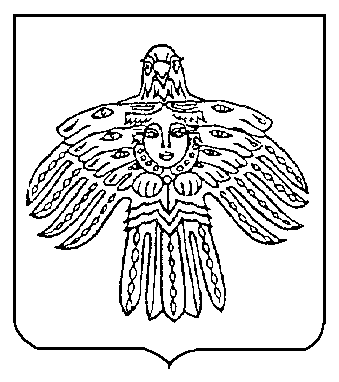 О внесении изменений в муниципальную программу МОГО «Ухта» «Безопасность жизнедеятельности населения», утвержденную постановлением администрации МОГО «Ухта» от                     07 ноября 2013 г. № 2077В соответствии с Порядком разработки, корректировки, мониторинга, контроля реализации и оценки эффективности муниципальных программ                МОГО «Ухта», утвержденным постановлением администрации МОГО «Ухта» от 04 сентября 2013 г. № 1633, Методическими указаниями по разработке и реализации муниципальных программ МОГО «Ухта», утвержденными постановлением администрации МОГО «Ухта» от 04 сентября 2013 г. № 1634, администрация постановляет:1. Внести изменения в муниципальную программу МОГО «Ухта» «Безопасность жизнедеятельности населения», утвержденную постановлением администрации МОГО «Ухта» от 07 ноября 2013 г. № 2077 (далее - Программа) следующего содержания: 1.1. Позицию «Объемы финансирования Программы» паспорта Программы изложить в следующей редакции:«2».1.2. Позицию «Объемы финансирования подпрограммы» паспорта подпрограммы 1 «Защита населения и территории городского округа» изложить в следующей редакции:«».1.3. Позицию «Объемы финансирования подпрограммы» паспорта подпрограммы 2 «Экологическая безопасность» изложить в следующей редакции:«».1.4. Позицию «Объемы финансирования подпрограммы» паспорта подпрограммы 3 «Обеспечение безопасности участников дорожного движения на территории городского округа» изложить в следующей редакции:«3».1.5. Таблицу 3.1 «Ресурсное обеспечение и прогнозная (справочная) оценка расходов средств на реализацию целей муниципальной программы МОГО «Ухта» «Безопасность жизнедеятельности населения» (2016 - 2021 г.г.) Программы изложить в редакции согласно приложению к настоящему постановлению.2. Настоящее постановление вступает в силу со дня его официального опубликования.И.о. руководителя администрации МОГО «Ухта»			 П.П. АртемьевПриложениек постановлениюадминистрации МОГО «Ухта»от 15 января 2020 г. № 70«Таблица 3.1Ресурсное обеспечение и прогнозная (справочная) оценка расходов средств на реализацию целеймуниципальной программы МОГО «Ухта» «Безопасность жизнедеятельности населения» (2016 - 2021 гг.)23456789____________________________________________________»АДМИНИСТРАЦИЯМУНИЦИПАЛЬНОГО ОБРАЗОВАНИЯГОРОДСКОГО ОКРУГА«УХТА»АДМИНИСТРАЦИЯМУНИЦИПАЛЬНОГО ОБРАЗОВАНИЯГОРОДСКОГО ОКРУГА«УХТА»«УХТА»КАР  КЫТШЛÖНМУНИЦИПАЛЬНÖЙ  ЮКÖНСААДМИНИСТРАЦИЯ«УХТА»КАР  КЫТШЛÖНМУНИЦИПАЛЬНÖЙ  ЮКÖНСААДМИНИСТРАЦИЯ«УХТА»КАР  КЫТШЛÖНМУНИЦИПАЛЬНÖЙ  ЮКÖНСААДМИНИСТРАЦИЯ«УХТА»КАР  КЫТШЛÖНМУНИЦИПАЛЬНÖЙ  ЮКÖНСААДМИНИСТРАЦИЯПОСТАНОВЛЕНИЕШУÖМПОСТАНОВЛЕНИЕШУÖМПОСТАНОВЛЕНИЕШУÖМПОСТАНОВЛЕНИЕШУÖМПОСТАНОВЛЕНИЕШУÖМПОСТАНОВЛЕНИЕШУÖМПОСТАНОВЛЕНИЕШУÖМ15 января 2020 г.№70г.Ухта,  Республика КомиОбъемы финансирования ПрограммыГодСредства федерального бюджета (руб.)Средства республиканского бюджета   (руб.)Средства местного бюджета (руб.)Средства от приносящей доход деятельности (руб.)Всего (руб.)Объемы финансирования Программы2014201520162017201820192020,000,000,000,000,000,000,000,000,000,00169 600,00206 190,00230 912,000,0032 591 010,7826 576 193,0044 772 849,1541 762 895,1746 810 279,4440 809 256,6538 467 248,000,000,000,000,000,000,000,0032 591 010,7826 576 193,0044 772 849,1541 932 495,1747 016 469,4441 040 168,6538 467 248,002021Итого:0,000,000,00606 702,0038 467 248,00310 256 980,190,000,0038 467 248,00310 863 682,19Объемы финансирования подпрограммыГодСредства федерального бюджета (руб.)Средства республиканского бюджета   (руб.)Средства местного бюджета (руб.)Средства от приносящей доход деятельности (руб.)Всего (руб.)Объемы финансирования подпрограммы20142015201620172018201920202021Итого0,000,000,000,000,000,000,000,000,000,000,000,000,000,000,000,000,000,0031 022 606,5926 576 193,0029 986 903,7332 155 181,3135 561 201,0834 064 850,3532 415 700,0032 415 700,00254 198 336,060,000,000,000,000,000,000,000,000,0031 022 606,5926 576 193,0029 986 903,7332 155 181,3135 561 201,0834 064 850,3532 415 700,0032 415 700,00254 198 336,06Объемы финансирования подпрограммыГодСредства федерального бюджета (руб.)Средства республиканского бюджета   (руб.)Средства местного бюджета (руб.)Средства от приносящей доход деятельности (руб.)Всего (руб.)Объемы финансирования подпрограммы20142015201620172018201920202021Итого0,000,000,000,000,000,000,000,000,000,000,000,00169 600,00206 190,00230 912,000,000,00606 702,001 568 404,190,000,0042 400,0051 548,00789 809,2651 548,0051 548,002 555 257,450,000,000,000,000,000,000,000,000,001 568 404,190,000,00212 000,00257 738,001 020 721,2651 548,0051 548,003 161 959,45Объемы финансирования подпрограммыГодСредства федерального бюджета (руб.)Средства республиканского бюджета   (руб.)Средства местного бюджета (руб.)Средства от приносящей доход деятельности (руб.)Всего (руб.)Объемы финансирования подпрограммы20142015201620172018201920200,000,000,000,000,000,000,000,000,000,000,000,000,000,000,000,0015 785 945,429 565 313,8611 197 530,365 954 597,046 000 000,000,000,000,000,000,000,000,000,000,0015 785 945,429 565 313,8611 197 530,365 954 597,046 000 000,002021Итого0,000,000,000,006 000 000,0054 503 386,680,000,006 000 000,0054 503 386,68№Наименование программы, подпрограммы, основного мероприятияОтветственные исполнители, соисполнителиРасходы (руб.)Расходы (руб.)Расходы (руб.)Расходы (руб.)Расходы (руб.)Расходы (руб.)Расходы (руб.)Расходы (руб.)№Наименование программы, подпрограммы, основного мероприятияОтветственные исполнители, соисполнителиисточники финансирования201620172018201920202021ВСЕГО1234567891011Муниципальная программа МОГО «Ухта» «Безопасность жизнедеятельности населения»Муниципальная программа МОГО «Ухта» «Безопасность жизнедеятельности населения»ВСЕГО44 772 849,1541 932 495,1747 016 469,4441 040 168,6538 467 248,0038 467 248,00251 696 478,41Муниципальная программа МОГО «Ухта» «Безопасность жизнедеятельности населения»Муниципальная программа МОГО «Ухта» «Безопасность жизнедеятельности населения»Федеральный бюджет0,000,000,000,000,000,000,00Муниципальная программа МОГО «Ухта» «Безопасность жизнедеятельности населения»Муниципальная программа МОГО «Ухта» «Безопасность жизнедеятельности населения»Бюджет РК0,00169 600,00206 190,00230 912,000,000,00606 702,00Муниципальная программа МОГО «Ухта» «Безопасность жизнедеятельности населения»Муниципальная программа МОГО «Ухта» «Безопасность жизнедеятельности населения»Бюджет МОГО «Ухта»44 772 849,1541 762 895,1746 810 279,4440 809 256,6538 467 248,0038 467 248,00251 089 776,41Муниципальная программа МОГО «Ухта» «Безопасность жизнедеятельности населения»Муниципальная программа МОГО «Ухта» «Безопасность жизнедеятельности населения»Средства от приносящей доход деятельности0,000,000,000,000,000,000,00Муниципальная программа МОГО «Ухта» «Безопасность жизнедеятельности населения»Муниципальная программа МОГО «Ухта» «Безопасность жизнедеятельности населения»МУ «Управление по делам ГО и ЧС»ВСЕГО28 986 903,7332 155 181,3135 554 201,0834 064 850,3532 415 700,0032 415 700,00195 592 536,47Муниципальная программа МОГО «Ухта» «Безопасность жизнедеятельности населения»Муниципальная программа МОГО «Ухта» «Безопасность жизнедеятельности населения»МУ «Управление по делам ГО и ЧС»Федеральный бюджет0,000,000,000,000,000,000,00Муниципальная программа МОГО «Ухта» «Безопасность жизнедеятельности населения»Муниципальная программа МОГО «Ухта» «Безопасность жизнедеятельности населения»МУ «Управление по делам ГО и ЧС»Бюджет РК0,000,000,000,000,000,000,00Муниципальная программа МОГО «Ухта» «Безопасность жизнедеятельности населения»Муниципальная программа МОГО «Ухта» «Безопасность жизнедеятельности населения»МУ «Управление по делам ГО и ЧС»Бюджет МОГО «Ухта»28 986 903,7332 155 181,3135 554 201,0834 064 850,3532 415 700,0032 415 700,00195 592 536,47Муниципальная программа МОГО «Ухта» «Безопасность жизнедеятельности населения»Муниципальная программа МОГО «Ухта» «Безопасность жизнедеятельности населения»МУ «Управление по делам ГО и ЧС»Средства от приносящей доход деятельности0,000,000,000,000,000,000,00Муниципальная программа МОГО «Ухта» «Безопасность жизнедеятельности населения»Муниципальная программа МОГО «Ухта» «Безопасность жизнедеятельности населения»МУ УКСВСЕГО 0,000,007 000,000,000,000,007 000,00Муниципальная программа МОГО «Ухта» «Безопасность жизнедеятельности населения»Муниципальная программа МОГО «Ухта» «Безопасность жизнедеятельности населения»МУ УКСФедеральный бюджет0,000,000,000,000,000,000,00Муниципальная программа МОГО «Ухта» «Безопасность жизнедеятельности населения»Муниципальная программа МОГО «Ухта» «Безопасность жизнедеятельности населения»МУ УКСБюджет РК0,000,000,000,000,000,000,00Муниципальная программа МОГО «Ухта» «Безопасность жизнедеятельности населения»Муниципальная программа МОГО «Ухта» «Безопасность жизнедеятельности населения»МУ УКСБюджет МОГО «Ухта»0,000,007 000,000,000,000,007 000,00Муниципальная программа МОГО «Ухта» «Безопасность жизнедеятельности населения»Муниципальная программа МОГО «Ухта» «Безопасность жизнедеятельности населения»МУ УКССредства от приносящей доход деятельности0,000,000,000,000,000,000,00МУ «УЖКХ»ВСЕГО 15 785 945,429 777 313,8611 455 268,366 975 318,306 051 548,006 051 548,0056 096 941,94МУ «УЖКХ»Федеральный бюджет0,000,000,000,000,000,000,00МУ «УЖКХ»Бюджет РК0,00169 600,00206 190,00230 912,000,000,00606 702,00МУ «УЖКХ»Бюджет МОГО «Ухта»15 785 945,429 607 713,8611 249 078,366 744 406,306 051 548,006 051 548,0055 490 239,941234567891011Средства от приносящей доход деятельности0,000,000,000,000,000,000,00МУ "УО"администрацииМОГО «Ухта»ВСЕГО0,000,000,000,000,000,000,00МУ "УО"администрацииМОГО «Ухта»Федеральный бюджет0,000,000,000,000,000,000,00МУ "УО"администрацииМОГО «Ухта»Бюджет РК0,000,000,000,000,000,000,00МУ "УО"администрацииМОГО «Ухта»Бюджет МОГО «Ухта»0,000,000,000,000,000,000,00МУ "УО"администрацииМОГО «Ухта»Средства от приносящей доход деятельности0,000,000,000,000,000,000,00Подпрограмма 1. Защита населения и территории городского округа.Подпрограмма 1. Защита населения и территории городского округа.ВСЕГО 28 986 903,7332 155 181,3135 561 201,0834 064 850,3532 415 700,0032 415 700,00195 599 536,47Подпрограмма 1. Защита населения и территории городского округа.Подпрограмма 1. Защита населения и территории городского округа.Федеральный бюджет0,000,000,000,000,000,000,00Подпрограмма 1. Защита населения и территории городского округа.Подпрограмма 1. Защита населения и территории городского округа.Бюджет РК0,000,000,000,000,000,000,00Подпрограмма 1. Защита населения и территории городского округа.Подпрограмма 1. Защита населения и территории городского округа.Бюджет МОГО «Ухта»28 986 903,7332 155 181,3135 561 201,0834 064 850,3532 415 700,0032 415 700,00195 599 536,47Подпрограмма 1. Защита населения и территории городского округа.Подпрограмма 1. Защита населения и территории городского округа.Средства от приносящей доход деятельности0,000,000,000,000,000,000,00Подпрограмма 1. Защита населения и территории городского округа.Подпрограмма 1. Защита населения и территории городского округа.МУ «Управление по делам ГО и ЧС»ВСЕГО 28 986 903,7332 155 181,3135 554 201,0834 064 850,3532 415 700,0032 415 700,00195 592 536,47Подпрограмма 1. Защита населения и территории городского округа.Подпрограмма 1. Защита населения и территории городского округа.МУ «Управление по делам ГО и ЧС»Федеральный бюджет0,000,000,000,000,000,000,00Подпрограмма 1. Защита населения и территории городского округа.Подпрограмма 1. Защита населения и территории городского округа.МУ «Управление по делам ГО и ЧС»Бюджет РК0,000,000,000,000,000,000,00Подпрограмма 1. Защита населения и территории городского округа.Подпрограмма 1. Защита населения и территории городского округа.МУ «Управление по делам ГО и ЧС»Бюджет МОГО «Ухта»28 986 903,7332 155 181,3135 554 201,0834 064 850,3532 415 700,0032 415 700,00195 592 536,47Подпрограмма 1. Защита населения и территории городского округа.Подпрограмма 1. Защита населения и территории городского округа.МУ «Управление по делам ГО и ЧС»Средства от приносящей доход деятельности0,000,000,000,000,000,000,00Подпрограмма 1. Защита населения и территории городского округа.Подпрограмма 1. Защита населения и территории городского округа.МУ УКСВСЕГО 0,000,007 000,000,000,000,007 000,00Подпрограмма 1. Защита населения и территории городского округа.Подпрограмма 1. Защита населения и территории городского округа.МУ УКСФедеральный бюджет0,000,000,000,000,000,000,00Подпрограмма 1. Защита населения и территории городского округа.Подпрограмма 1. Защита населения и территории городского округа.МУ УКСБюджет РК0,000,000,000,000,000,000,00Подпрограмма 1. Защита населения и территории городского округа.Подпрограмма 1. Защита населения и территории городского округа.МУ УКСБюджет МОГО «Ухта»0,000,007 000,000,000,000,007 000,00Подпрограмма 1. Защита населения и территории городского округа.Подпрограмма 1. Защита населения и территории городского округа.МУ УКССредства от приносящей доход деятельности0,000,000,000,000,000,000,00Задача 1.1. Профилактика правонарушений, в том числе на межнациональной и межконфессиональной почвеЗадача 1.1. Профилактика правонарушений, в том числе на межнациональной и межконфессиональной почвеЗадача 1.1. Профилактика правонарушений, в том числе на межнациональной и межконфессиональной почвеЗадача 1.1. Профилактика правонарушений, в том числе на межнациональной и межконфессиональной почвеЗадача 1.1. Профилактика правонарушений, в том числе на межнациональной и межконфессиональной почвеЗадача 1.1. Профилактика правонарушений, в том числе на межнациональной и межконфессиональной почвеЗадача 1.1. Профилактика правонарушений, в том числе на межнациональной и межконфессиональной почвеЗадача 1.1. Профилактика правонарушений, в том числе на межнациональной и межконфессиональной почвеЗадача 1.1. Профилактика правонарушений, в том числе на межнациональной и межконфессиональной почвеЗадача 1.1. Профилактика правонарушений, в том числе на межнациональной и межконфессиональной почвеЗадача 1.1. Профилактика правонарушений, в том числе на межнациональной и межконфессиональной почве1.1.1Профилактика правонарушенийМУ «Управление по делам ГО и ЧС»ВСЕГО 747 500,001 281 928,312 739 664,021 700 710,002 710 710,002 710 710,0011 891 222,331.1.1Профилактика правонарушенийМУ «Управление по делам ГО и ЧС»Федеральный бюджет0,000,000,000,000,000,000,001.1.1Профилактика правонарушенийМУ «Управление по делам ГО и ЧС»Бюджет РК0,000,000,000,000,000,000,001.1.1Профилактика правонарушенийМУ «Управление по делам ГО и ЧС»Бюджет МОГО «Ухта»747 500,001 281 928,312 739 664,021 700 710,002 710 710,002 710 710,0011 891 222,331.1.1Профилактика правонарушенийМУ «Управление по делам ГО и ЧС»Средства от приносящей доход деятельности0,000,000,000,000,000,000,001.1.2Профилактика терроризма и экстремизмаМУ «Управление по делам ГО иЧС»ВСЕГО 0,000,000,000,000,000,000,001.1.2Профилактика терроризма и экстремизмаМУ «Управление по делам ГО иЧС»Федеральный бюджет0,000,000,000,000,000,000,001.1.2Профилактика терроризма и экстремизмаМУ «Управление по делам ГО иЧС»Бюджет РК0,000,000,000,000,000,000,001.1.2Профилактика терроризма и экстремизмаМУ «Управление по делам ГО иЧС»Бюджет МОГО «Ухта»0,000,000,000,000,000,000,001.1.2Профилактика терроризма и экстремизмаМУ «Управление по делам ГО иЧС»Средства от приносящей доход деятельности0,000,000,000,000,000,000,001234556677891011Задача 1.2. Повышение защищенности населения от чрезвычайных ситуаций природного и техногенного характера в мирное и военное времяЗадача 1.2. Повышение защищенности населения от чрезвычайных ситуаций природного и техногенного характера в мирное и военное времяЗадача 1.2. Повышение защищенности населения от чрезвычайных ситуаций природного и техногенного характера в мирное и военное времяЗадача 1.2. Повышение защищенности населения от чрезвычайных ситуаций природного и техногенного характера в мирное и военное времяЗадача 1.2. Повышение защищенности населения от чрезвычайных ситуаций природного и техногенного характера в мирное и военное времяЗадача 1.2. Повышение защищенности населения от чрезвычайных ситуаций природного и техногенного характера в мирное и военное времяЗадача 1.2. Повышение защищенности населения от чрезвычайных ситуаций природного и техногенного характера в мирное и военное времяЗадача 1.2. Повышение защищенности населения от чрезвычайных ситуаций природного и техногенного характера в мирное и военное времяЗадача 1.2. Повышение защищенности населения от чрезвычайных ситуаций природного и техногенного характера в мирное и военное времяЗадача 1.2. Повышение защищенности населения от чрезвычайных ситуаций природного и техногенного характера в мирное и военное времяЗадача 1.2. Повышение защищенности населения от чрезвычайных ситуаций природного и техногенного характера в мирное и военное времяЗадача 1.2. Повышение защищенности населения от чрезвычайных ситуаций природного и техногенного характера в мирное и военное времяЗадача 1.2. Повышение защищенности населения от чрезвычайных ситуаций природного и техногенного характера в мирное и военное времяЗадача 1.2. Повышение защищенности населения от чрезвычайных ситуаций природного и техногенного характера в мирное и военное время1.2.1Профилактика пожарной безопасностиМУ «Управление по делам ГО и ЧС»ВСЕГО254 000,00254 000,001  502 699,071  502 699,071 234 227,811 234 227,811 471 714,141 610 711,001 610 711,007 684 063,021.2.1Профилактика пожарной безопасностиМУ «Управление по делам ГО и ЧС»Федеральный бюджет0,000,000,000,000,000,000,000,000,000,001.2.1Профилактика пожарной безопасностиМУ «Управление по делам ГО и ЧС»Бюджет РК0,000,000,000,000,000,000,000,000,000,001.2.1Профилактика пожарной безопасностиМУ «Управление по делам ГО и ЧС»Бюджет МОГО «Ухта»254 000,00254 000,001  502 699,071  502 699,071 234 227,811 234 227,811 471 714,141 610 711,001 610 711,007 684 063,021.2.1Профилактика пожарной безопасностиМУ «Управление по делам ГО и ЧС»Средства от приносящей доход деятельности0,000,000,000,000,000,000,000,000,000,001.2.1Профилактика пожарной безопасностиМУ УКСВСЕГО 0,000,000,000,007 000,007 000,000,000,000,007 000,001.2.1Профилактика пожарной безопасностиМУ УКСФедеральный бюджет0,000,000,000,000,000,000,000,000,000,001.2.1Профилактика пожарной безопасностиМУ УКСБюджет РК0,000,000,000,000,000,000,000,000,000,001.2.1Профилактика пожарной безопасностиМУ УКСБюджет МОГО «Ухта»0,000,000,000,007 000,007 000,000,000,000,007 000,001.2.1Профилактика пожарной безопасностиМУ УКССредства от приносящей доход деятельности0,000,000,000,000,000,000,000,000,000,001.2.2Обеспечение выполнения комплекса мер гражданской обороны, предупреждение чрезвычайных ситуаций и пожарной безопасностиМУ «Управление по делам ГО и ЧС»ВСЕГО 98 972,6298 972,620,000,0060 000,0060 000,000,000,000,00158 972,621.2.2Обеспечение выполнения комплекса мер гражданской обороны, предупреждение чрезвычайных ситуаций и пожарной безопасностиМУ «Управление по делам ГО и ЧС»Федеральный бюджет0,000,000,000,000,000,000,000,000,000,001.2.2Обеспечение выполнения комплекса мер гражданской обороны, предупреждение чрезвычайных ситуаций и пожарной безопасностиМУ «Управление по делам ГО и ЧС»Бюджет РК0,000,000,000,000,000,000,000,000,000,001.2.2Обеспечение выполнения комплекса мер гражданской обороны, предупреждение чрезвычайных ситуаций и пожарной безопасностиМУ «Управление по делам ГО и ЧС»Бюджет МОГО «Ухта»98 972,6298 972,620,000,0060 000,0060 000,000,000,000,00158 972,621.2.2Обеспечение выполнения комплекса мер гражданской обороны, предупреждение чрезвычайных ситуаций и пожарной безопасностиМУ «Управление по делам ГО и ЧС»Средства от приносящей доход деятельности0,000,000,000,000,000,000,000,000,000,00Задача 1.3. Обеспечение реализации муниципальной программыЗадача 1.3. Обеспечение реализации муниципальной программыЗадача 1.3. Обеспечение реализации муниципальной программыЗадача 1.3. Обеспечение реализации муниципальной программыЗадача 1.3. Обеспечение реализации муниципальной программыЗадача 1.3. Обеспечение реализации муниципальной программыЗадача 1.3. Обеспечение реализации муниципальной программыЗадача 1.3. Обеспечение реализации муниципальной программыЗадача 1.3. Обеспечение реализации муниципальной программыЗадача 1.3. Обеспечение реализации муниципальной программыЗадача 1.3. Обеспечение реализации муниципальной программыЗадача 1.3. Обеспечение реализации муниципальной программыЗадача 1.3. Обеспечение реализации муниципальной программыЗадача 1.3. Обеспечение реализации муниципальной программы1.3.1Содержание иобеспечение деятельности МУ «Управление по делам ГО и ЧС»МУ «Управление по делам ГО и ЧС»ВСЕГО 27 886 431,1127 886 431,1129 370 553,9329 370 553,9329 370 553,9331 520 309,2530 892 426,2128 094 279,0028 094 279,00175 858 278,501.3.1Содержание иобеспечение деятельности МУ «Управление по делам ГО и ЧС»МУ «Управление по делам ГО и ЧС»Федеральный бюджет0,000,000,000,000,000,000,000,000,000,001.3.1Содержание иобеспечение деятельности МУ «Управление по делам ГО и ЧС»МУ «Управление по делам ГО и ЧС»Бюджет РК0,000,000,000,000,000,000,000,000,000,001.3.1Содержание иобеспечение деятельности МУ «Управление по делам ГО и ЧС»МУ «Управление по делам ГО и ЧС»Бюджет МОГО «Ухта»27 886 431,1127 886 431,1129 370 553,9329 370 553,9329 370 553,9331 520 309,2530 892 426,2128 094 279,0028 094 279,00175 858 278,501.3.1Содержание иобеспечение деятельности МУ «Управление по делам ГО и ЧС»МУ «Управление по делам ГО и ЧС»Средства от приносящей доход деятельности0,000,000,000,000,000,000,000,000,000,001.3.2МониторингреализацииПрограммыМУ«Управление по делам ГО и ЧС»ВСЕГО-----0,000,000,000,000,001.3.2МониторингреализацииПрограммыМУ«Управление по делам ГО и ЧС»Федеральный бюджетФедеральный бюджет---------1.3.2МониторингреализацииПрограммыМУ«Управление по делам ГО и ЧС»Бюджет РКБюджет РК---------1.3.2МониторингреализацииПрограммыМУ«Управление по делам ГО и ЧС»Бюджет МОГО «Ухта»Бюджет МОГО «Ухта»---------1.3.2МониторингреализацииПрограммыМУ«Управление по делам ГО и ЧС»Средства от приносящей доход деятельностиСредства от приносящей доход деятельности---------1234556677891011Задача 1.4. Проведение информационно-пропагандистской работы, направленной на формирование у граждан (населения) бдительности по отношению к террористическим проявлениям, а также толерантного поведения, способствующего противодействию экстремизма в обществеЗадача 1.4. Проведение информационно-пропагандистской работы, направленной на формирование у граждан (населения) бдительности по отношению к террористическим проявлениям, а также толерантного поведения, способствующего противодействию экстремизма в обществеЗадача 1.4. Проведение информационно-пропагандистской работы, направленной на формирование у граждан (населения) бдительности по отношению к террористическим проявлениям, а также толерантного поведения, способствующего противодействию экстремизма в обществеЗадача 1.4. Проведение информационно-пропагандистской работы, направленной на формирование у граждан (населения) бдительности по отношению к террористическим проявлениям, а также толерантного поведения, способствующего противодействию экстремизма в обществеЗадача 1.4. Проведение информационно-пропагандистской работы, направленной на формирование у граждан (населения) бдительности по отношению к террористическим проявлениям, а также толерантного поведения, способствующего противодействию экстремизма в обществеЗадача 1.4. Проведение информационно-пропагандистской работы, направленной на формирование у граждан (населения) бдительности по отношению к террористическим проявлениям, а также толерантного поведения, способствующего противодействию экстремизма в обществеЗадача 1.4. Проведение информационно-пропагандистской работы, направленной на формирование у граждан (населения) бдительности по отношению к террористическим проявлениям, а также толерантного поведения, способствующего противодействию экстремизма в обществеЗадача 1.4. Проведение информационно-пропагандистской работы, направленной на формирование у граждан (населения) бдительности по отношению к террористическим проявлениям, а также толерантного поведения, способствующего противодействию экстремизма в обществеЗадача 1.4. Проведение информационно-пропагандистской работы, направленной на формирование у граждан (населения) бдительности по отношению к террористическим проявлениям, а также толерантного поведения, способствующего противодействию экстремизма в обществеЗадача 1.4. Проведение информационно-пропагандистской работы, направленной на формирование у граждан (населения) бдительности по отношению к террористическим проявлениям, а также толерантного поведения, способствующего противодействию экстремизма в обществеЗадача 1.4. Проведение информационно-пропагандистской работы, направленной на формирование у граждан (населения) бдительности по отношению к террористическим проявлениям, а также толерантного поведения, способствующего противодействию экстремизма в обществеЗадача 1.4. Проведение информационно-пропагандистской работы, направленной на формирование у граждан (населения) бдительности по отношению к террористическим проявлениям, а также толерантного поведения, способствующего противодействию экстремизма в обществеЗадача 1.4. Проведение информационно-пропагандистской работы, направленной на формирование у граждан (населения) бдительности по отношению к террористическим проявлениям, а также толерантного поведения, способствующего противодействию экстремизма в обществеЗадача 1.4. Проведение информационно-пропагандистской работы, направленной на формирование у граждан (населения) бдительности по отношению к террористическим проявлениям, а также толерантного поведения, способствующего противодействию экстремизма в обществе1.4.1Разработка и размещение в средствах массовой информации материалов, памяток по вопросам противодействие терроризму и экстремизму, идеологии терроризмаМУ «Управление по делам ГО и ЧС»ВСЕГО ВСЕГО ----0,000,000,000,000,001.4.1Разработка и размещение в средствах массовой информации материалов, памяток по вопросам противодействие терроризму и экстремизму, идеологии терроризмаМУ «Управление по делам ГО и ЧС»Федеральный бюджетФедеральный бюджет----0,000,000,000,000,001.4.1Разработка и размещение в средствах массовой информации материалов, памяток по вопросам противодействие терроризму и экстремизму, идеологии терроризмаМУ «Управление по делам ГО и ЧС»бюджет РКбюджет РК----0,000,000,000,000,001.4.1Разработка и размещение в средствах массовой информации материалов, памяток по вопросам противодействие терроризму и экстремизму, идеологии терроризмаМУ «Управление по делам ГО и ЧС»Бюджет МОГО «Ухта»Бюджет МОГО «Ухта»----0,000,000,000,000,001.4.1Разработка и размещение в средствах массовой информации материалов, памяток по вопросам противодействие терроризму и экстремизму, идеологии терроризмаМУ «Управление по делам ГО и ЧС»Средства от приносящей доход деятельностиСредства от приносящей доход деятельности----0,000,000,000,000,001.4.2Организация обучения и повышения квалификации должностных лиц и специалистов организаций, ответственных за решение вопросов по противодействию экстремизму и терроризмуМУ «Управление по делам ГО и ЧС»ВСЕГО ВСЕГО ----0,000,000,000,000,001.4.2Организация обучения и повышения квалификации должностных лиц и специалистов организаций, ответственных за решение вопросов по противодействию экстремизму и терроризмуМУ «Управление по делам ГО и ЧС»Федеральный бюджетФедеральный бюджет----0,000,000,000,000,001.4.2Организация обучения и повышения квалификации должностных лиц и специалистов организаций, ответственных за решение вопросов по противодействию экстремизму и терроризмуМУ «Управление по делам ГО и ЧС»бюджет РКбюджет РК----0,000,000,000,000,001.4.2Организация обучения и повышения квалификации должностных лиц и специалистов организаций, ответственных за решение вопросов по противодействию экстремизму и терроризмуМУ «Управление по делам ГО и ЧС»Бюджет МОГО «Ухта»Бюджет МОГО «Ухта»----0,000,000,000,000,001.4.2Организация обучения и повышения квалификации должностных лиц и специалистов организаций, ответственных за решение вопросов по противодействию экстремизму и терроризмуМУ «Управление по делам ГО и ЧС»Средства от приносящей доход деятельностиСредства от приносящей доход деятельности----0,000,000,000,000,001.4.3Организация и проведение мониторинга ситуации в сфере профилактики противодействиМУ «Управление по делам ГО и ЧС»ВСЕГО ВСЕГО ----0,000,000,000,000,001.4.3Организация и проведение мониторинга ситуации в сфере профилактики противодействиМУ «Управление по делам ГО и ЧС»Федеральный бюджетФедеральный бюджет----0,000,000,000,000,001.4.3Организация и проведение мониторинга ситуации в сфере профилактики противодействиМУ «Управление по делам ГО и ЧС»бюджет РКбюджет РК----0,000,000,000,000,001.4.3Организация и проведение мониторинга ситуации в сфере профилактики противодействиМУ «Управление по делам ГО и ЧС»Бюджет МОГО «Ухта»Бюджет МОГО «Ухта»----0,000,000,000,000,001.4.3Организация и проведение мониторинга ситуации в сфере профилактики противодействиМУ «Управление по делам ГО и ЧС»Средства от приносящей доход деятельностиСредства от приносящей доход деятельности----0,000,000,000,000,001.4.4Организация и проведение заседаний муниципальной антитеррористической комиссии МОГО «Ухта»МУ «Управление по делам ГО и ЧС»ВСЕГО ВСЕГО ----0,000,000,000,000,001.4.4Организация и проведение заседаний муниципальной антитеррористической комиссии МОГО «Ухта»МУ «Управление по делам ГО и ЧС»Федеральный бюджетФедеральный бюджет----0,000,000,000,000,001.4.4Организация и проведение заседаний муниципальной антитеррористической комиссии МОГО «Ухта»МУ «Управление по делам ГО и ЧС»бюджет РКбюджет РК----0,000,000,000,000,001.4.4Организация и проведение заседаний муниципальной антитеррористической комиссии МОГО «Ухта»МУ «Управление по делам ГО и ЧС»Бюджет МОГО «Ухта»Бюджет МОГО «Ухта»----0,000,000,000,000,001.4.4Организация и проведение заседаний муниципальной антитеррористической комиссии МОГО «Ухта»МУ «Управление по делам ГО и ЧС»Средства от приносящей доход деятельностиСредства от приносящей доход деятельности----0,000,000,000,000,00123456789910111.4.5Организация конференций, дискуссионных клубов, тематическихвстреч детей и молодежи с представителями муниципальной антитеррористической комиссииМУ «Управление по делам ГО и ЧС»ВСЕГО --0,000,000,000,000,000,001.4.5Организация конференций, дискуссионных клубов, тематическихвстреч детей и молодежи с представителями муниципальной антитеррористической комиссииМУ «Управление по делам ГО и ЧС»Федеральный бюджет--0,000,000,000,000,000,001.4.5Организация конференций, дискуссионных клубов, тематическихвстреч детей и молодежи с представителями муниципальной антитеррористической комиссииМУ «Управление по делам ГО и ЧС»бюджет РК--0,000,000,000,000,000,001.4.5Организация конференций, дискуссионных клубов, тематическихвстреч детей и молодежи с представителями муниципальной антитеррористической комиссииМУ «Управление по делам ГО и ЧС»Бюджет МОГО «Ухта»--0,000,000,000,000,000,001.4.5Организация конференций, дискуссионных клубов, тематическихвстреч детей и молодежи с представителями муниципальной антитеррористической комиссииМУ «Управление по делам ГО и ЧС»Средства от приносящей доход деятельности--0,000,000,000,000,000,00Задача 1.5.  Совершенствование системы информационного сопровождения реализации Программы, направленного на формирование негативного отношения в обществе к немедицинскому потреблению наркотиков, к проявлениям злоупотребления алкогольной продукции (введена с 01.01.2018)Задача 1.5.  Совершенствование системы информационного сопровождения реализации Программы, направленного на формирование негативного отношения в обществе к немедицинскому потреблению наркотиков, к проявлениям злоупотребления алкогольной продукции (введена с 01.01.2018)Задача 1.5.  Совершенствование системы информационного сопровождения реализации Программы, направленного на формирование негативного отношения в обществе к немедицинскому потреблению наркотиков, к проявлениям злоупотребления алкогольной продукции (введена с 01.01.2018)Задача 1.5.  Совершенствование системы информационного сопровождения реализации Программы, направленного на формирование негативного отношения в обществе к немедицинскому потреблению наркотиков, к проявлениям злоупотребления алкогольной продукции (введена с 01.01.2018)Задача 1.5.  Совершенствование системы информационного сопровождения реализации Программы, направленного на формирование негативного отношения в обществе к немедицинскому потреблению наркотиков, к проявлениям злоупотребления алкогольной продукции (введена с 01.01.2018)Задача 1.5.  Совершенствование системы информационного сопровождения реализации Программы, направленного на формирование негативного отношения в обществе к немедицинскому потреблению наркотиков, к проявлениям злоупотребления алкогольной продукции (введена с 01.01.2018)Задача 1.5.  Совершенствование системы информационного сопровождения реализации Программы, направленного на формирование негативного отношения в обществе к немедицинскому потреблению наркотиков, к проявлениям злоупотребления алкогольной продукции (введена с 01.01.2018)Задача 1.5.  Совершенствование системы информационного сопровождения реализации Программы, направленного на формирование негативного отношения в обществе к немедицинскому потреблению наркотиков, к проявлениям злоупотребления алкогольной продукции (введена с 01.01.2018)Задача 1.5.  Совершенствование системы информационного сопровождения реализации Программы, направленного на формирование негативного отношения в обществе к немедицинскому потреблению наркотиков, к проявлениям злоупотребления алкогольной продукции (введена с 01.01.2018)Задача 1.5.  Совершенствование системы информационного сопровождения реализации Программы, направленного на формирование негативного отношения в обществе к немедицинскому потреблению наркотиков, к проявлениям злоупотребления алкогольной продукции (введена с 01.01.2018)Задача 1.5.  Совершенствование системы информационного сопровождения реализации Программы, направленного на формирование негативного отношения в обществе к немедицинскому потреблению наркотиков, к проявлениям злоупотребления алкогольной продукции (введена с 01.01.2018)Задача 1.5.  Совершенствование системы информационного сопровождения реализации Программы, направленного на формирование негативного отношения в обществе к немедицинскому потреблению наркотиков, к проявлениям злоупотребления алкогольной продукции (введена с 01.01.2018)1.5.1Профилактика правонарушений в сфере незаконного оборота наркотических средств и психотропных веществ на территории МОГО "Ухта"МУ «Управление по делам ГО и ЧС»МУ "УО"администрацииМОГО «Ухта»МУ УфиС администрации МОГОВСЕГО --0,000,000,000,000,000,001.5.1Профилактика правонарушений в сфере незаконного оборота наркотических средств и психотропных веществ на территории МОГО "Ухта"МУ «Управление по делам ГО и ЧС»МУ "УО"администрацииМОГО «Ухта»МУ УфиС администрации МОГОФедеральный бюджет--0,000,000,000,000,000,001.5.1Профилактика правонарушений в сфере незаконного оборота наркотических средств и психотропных веществ на территории МОГО "Ухта"МУ «Управление по делам ГО и ЧС»МУ "УО"администрацииМОГО «Ухта»МУ УфиС администрации МОГОбюджет РК--0,000,000,000,000,000,001.5.1Профилактика правонарушений в сфере незаконного оборота наркотических средств и психотропных веществ на территории МОГО "Ухта"МУ «Управление по делам ГО и ЧС»МУ "УО"администрацииМОГО «Ухта»МУ УфиС администрации МОГОБюджет МОГО «Ухта»--0,000,000,000,000,000,001.5.1Профилактика правонарушений в сфере незаконного оборота наркотических средств и психотропных веществ на территории МОГО "Ухта"МУ «Управление по делам ГО и ЧС»МУ "УО"администрацииМОГО «Ухта»МУ УфиС администрации МОГОСредства от приносящей доход деятельности--0,000,000,000,000,000,001.5.2Обучение, переподготовка, и повышение квалификацииМУ «Управление по делам ГО и ЧС»ВСЕГО --0,000,000,000,000,000,001.5.2Обучение, переподготовка, и повышение квалификацииМУ «Управление по делам ГО и ЧС»Федеральный бюджет--0,000,000,000,000,000,001.5.2специалистов общеобразовательных учреждений и учреждений культуры по профилактике употребления наркотических средств среди учащихся ОУМУ "УО"администрацииМОГО «Ухта»МУ УфиСАдминистрации МОГО «Ухта»бюджет РК--0,000,000,000,000,000,001.5.2специалистов общеобразовательных учреждений и учреждений культуры по профилактике употребления наркотических средств среди учащихся ОУМУ "УО"администрацииМОГО «Ухта»МУ УфиСАдминистрации МОГО «Ухта»Бюджет МОГО «Ухта»--0,000,000,000,000,000,001.5.2специалистов общеобразовательных учреждений и учреждений культуры по профилактике употребления наркотических средств среди учащихся ОУМУ "УО"администрацииМОГО «Ухта»МУ УфиСАдминистрации МОГО «Ухта»Средства от приносящей доход деятельности--0,000,000,000,000,000,00122345678991011Подпрограмма 2. Экологическая безопасностьПодпрограмма 2. Экологическая безопасностьПодпрограмма 2. Экологическая безопасностьМУ «УЖКХ»ВСЕГО 0,00212 000,00257 738,001 020 721,261 020 721,2651 548,0051 548,001 593 555,26Подпрограмма 2. Экологическая безопасностьПодпрограмма 2. Экологическая безопасностьПодпрограмма 2. Экологическая безопасностьМУ «УЖКХ»Федеральный бюджет0,000,000,000,000,000,000,000,00Подпрограмма 2. Экологическая безопасностьПодпрограмма 2. Экологическая безопасностьПодпрограмма 2. Экологическая безопасностьМУ «УЖКХ»Бюджет РК0,00169 600,00206 190,00230 912,00230 912,000,000,00606 702,00Подпрограмма 2. Экологическая безопасностьПодпрограмма 2. Экологическая безопасностьПодпрограмма 2. Экологическая безопасностьМУ «УЖКХ»Бюджет МОГО «Ухта»0,0042 400,0051 548,00789 809,26789 809,2651 548,0051 548,00986 853,26Подпрограмма 2. Экологическая безопасностьПодпрограмма 2. Экологическая безопасностьПодпрограмма 2. Экологическая безопасностьМУ «УЖКХ» Средства от приносящей доход деятельности0,000,000,000,000,000,000,000,00Подпрограмма 2. Экологическая безопасностьПодпрограмма 2. Экологическая безопасностьПодпрограмма 2. Экологическая безопасностьМУ «УКС»ВСЕГО 0,000,000,000,000,000,000,000,00Подпрограмма 2. Экологическая безопасностьПодпрограмма 2. Экологическая безопасностьПодпрограмма 2. Экологическая безопасностьМУ «УКС»Федеральный бюджет0,000,000,000,000,000,000,000,00Подпрограмма 2. Экологическая безопасностьПодпрограмма 2. Экологическая безопасностьПодпрограмма 2. Экологическая безопасностьМУ «УКС»Бюджет РК0,000,000,000,000,000,000,000,00Подпрограмма 2. Экологическая безопасностьПодпрограмма 2. Экологическая безопасностьПодпрограмма 2. Экологическая безопасностьМУ «УКС»Бюджет МОГО «Ухта»0,000,000,000,000,000,000,000,00Подпрограмма 2. Экологическая безопасностьПодпрограмма 2. Экологическая безопасностьПодпрограмма 2. Экологическая безопасностьМУ «УКС»Средства от приносящей доход деятельности0,000,000,000,000,000,000,000,00Задача 2.1.  Снижение негативного влияния отходов производства и потребленияЗадача 2.1.  Снижение негативного влияния отходов производства и потребленияЗадача 2.1.  Снижение негативного влияния отходов производства и потребленияЗадача 2.1.  Снижение негативного влияния отходов производства и потребленияЗадача 2.1.  Снижение негативного влияния отходов производства и потребленияЗадача 2.1.  Снижение негативного влияния отходов производства и потребленияЗадача 2.1.  Снижение негативного влияния отходов производства и потребленияЗадача 2.1.  Снижение негативного влияния отходов производства и потребленияЗадача 2.1.  Снижение негативного влияния отходов производства и потребленияЗадача 2.1.  Снижение негативного влияния отходов производства и потребленияЗадача 2.1.  Снижение негативного влияния отходов производства и потребленияЗадача 2.1.  Снижение негативного влияния отходов производства и потребленияЗадача 2.1.  Снижение негативного влияния отходов производства и потребления2.1.1Проведение лесоустройства городских лесов и разработка лесохозяйственного регламентаПроведение лесоустройства городских лесов и разработка лесохозяйственного регламентаМУ «УЖКХ»ВСЕГО 0,000,00-----0,002.1.1Проведение лесоустройства городских лесов и разработка лесохозяйственного регламентаПроведение лесоустройства городских лесов и разработка лесохозяйственного регламентаМУ «УЖКХ»Федеральный бюджет0,000,00-----0,002.1.1Проведение лесоустройства городских лесов и разработка лесохозяйственного регламентаПроведение лесоустройства городских лесов и разработка лесохозяйственного регламентаМУ «УЖКХ»бюджет РК0,000,00-----0,002.1.1Проведение лесоустройства городских лесов и разработка лесохозяйственного регламентаПроведение лесоустройства городских лесов и разработка лесохозяйственного регламентаМУ «УЖКХ»Бюджет МОГО «Ухта»0,000,00-----0,002.1.1Проведение лесоустройства городских лесов и разработка лесохозяйственного регламентаПроведение лесоустройства городских лесов и разработка лесохозяйственного регламентаМУ «УЖКХ»Средства от приносящей доход деятельности0,000,00-----0,002.1.2Создание системы по раздельному сбору отходовСоздание системы по раздельному сбору отходовМУ «УЖКХ»ВСЕГО 0,00212 000,00257 738,00----469 738,002.1.2Создание системы по раздельному сбору отходовСоздание системы по раздельному сбору отходовМУ «УЖКХ»Федеральный бюджет0,000,000,00----0,002.1.2Создание системы по раздельному сбору отходовСоздание системы по раздельному сбору отходовМУ «УЖКХ»бюджет РК0,00169 600,00206 190,00----375 790,002.1.2Создание системы по раздельному сбору отходовСоздание системы по раздельному сбору отходовМУ «УЖКХ»Бюджет МОГО «Ухта»0,0042 400,0051 548,00----93 948,002.1.2Создание системы по раздельному сбору отходовСоздание системы по раздельному сбору отходовМУ «УЖКХ»Средства от приносящей доход деятельности0,000,000,00----0,002.1.22.1.2Создание системы по раздельному накоплению отходовМУ «УЖКХ»ВСЕГО ---288 640,00288 640,0051 548,0051 548,00391 736,002.1.22.1.2Создание системы по раздельному накоплению отходовМУ «УЖКХ»Федеральный бюджет---0,000,000,000,000,002.1.22.1.2Создание системы по раздельному накоплению отходовМУ «УЖКХ»бюджет РК---230 912,00230 912,000,000,00230 912,002.1.22.1.2Создание системы по раздельному накоплению отходовМУ «УЖКХ»Бюджет МОГО «Ухта»---57 728,0057 728,0051 548,0051 548,00160 824,002.1.22.1.2Создание системы по раздельному накоплению отходовМУ «УЖКХ»Средства от приносящей доход деятельности---0,000,000,000,000,002.1.32.1.3Предупреждение и минимизация антропогенного воздействия на окружающую средуМУ «УЖКХ»ВСЕГО ---732 081,26732 081,260,000,00732 081,262.1.32.1.3Предупреждение и минимизация антропогенного воздействия на окружающую средуМУ «УЖКХ»Федеральный бюджет---0,000,000,000,000,002.1.32.1.3Предупреждение и минимизация антропогенного воздействия на окружающую средуМУ «УЖКХ»бюджет РК---0,000,000,000,000,002.1.32.1.3Предупреждение и минимизация антропогенного воздействия на окружающую средуМУ «УЖКХ»Бюджет МОГО «Ухта»---732 081,26732 081,260,000,00732 081,262.1.32.1.3Предупреждение и минимизация антропогенного воздействия на окружающую средуМУ «УЖКХ»Средства от приносящей доход деятельности---0,000,000,000,000,0012345678991011Задача 2.2. Повышение экологической культуры населенияЗадача 2.2. Повышение экологической культуры населенияЗадача 2.2. Повышение экологической культуры населенияЗадача 2.2. Повышение экологической культуры населенияЗадача 2.2. Повышение экологической культуры населенияЗадача 2.2. Повышение экологической культуры населенияЗадача 2.2. Повышение экологической культуры населенияЗадача 2.2. Повышение экологической культуры населенияЗадача 2.2. Повышение экологической культуры населенияЗадача 2.2. Повышение экологической культуры населенияЗадача 2.2. Повышение экологической культуры населенияЗадача 2.2. Повышение экологической культуры населения2.2.1Распространение экологических знаний среди населения МОГО «Ухта»МУ «УЖКХ»ВСЕГО 0,000,000,000,000,000,000,000,002.2.1Распространение экологических знаний среди населения МОГО «Ухта»МУ «УЖКХ»Федеральный бюджет0,000,000,000,000,000,000,000,002.2.1Распространение экологических знаний среди населения МОГО «Ухта»МУ «УЖКХ»бюджет РК0,000,000,000,000,000,000,000,002.2.1Распространение экологических знаний среди населения МОГО «Ухта»МУ «УЖКХ»Бюджет МОГО «Ухта»0,000,000,000,000,000,000,000,002.2.1Распространение экологических знаний среди населения МОГО «Ухта»МУ «УЖКХ»Средства от приносящей доход деятельности0,000,000,000,000,000,000,000,002.2.2Организация и проведение природоохранных акцийМУ «УЖКХ»ВСЕГО 0,000,000,000,000,000,000,000,002.2.2Организация и проведение природоохранных акцийМУ «УЖКХ»Федеральный бюджет0,000,000,000,000,000,000,000,002.2.2Организация и проведение природоохранных акцийМУ «УЖКХ»Бюджет РК0,000,000,000,000,000,000,000,002.2.2Организация и проведение природоохранных акцийМУ «УЖКХ»Бюджет МОГО «Ухта»0,000,000,000,000,000,000,000,002.2.2Организация и проведение природоохранных акцийМУ «УЖКХ»Средства от приносящей доход деятельности0,000,000,000,000,000,000,000,002.2.3Организация и проведение экологического форумаМУ «УЖКХ»ВСЕГО -0,00-----0,002.2.3Организация и проведение экологического форумаМУ «УЖКХ»Федеральный бюджет-0,00-----0,002.2.3Организация и проведение экологического форумаМУ «УЖКХ»бюджет РК-0,00-----0,002.2.3Организация и проведение экологического форумаМУ «УЖКХ»Бюджет МОГО «Ухта»-0,00-----0,002.2.3Организация и проведение экологического форумаМУ «УЖКХ»Средства от приносящей доход деятельности-0,00-----0,002.2.4Улучшение санитарного состояния территории МОГО «Ухта»МУ «УЖКХ»ВСЕГО -0,000,00----0,002.2.4Улучшение санитарного состояния территории МОГО «Ухта»МУ «УЖКХ»Федеральный бюджет-0,000,00----0,002.2.4Улучшение санитарного состояния территории МОГО «Ухта»МУ «УЖКХ»бюджет РК-0,000,00----0,002.2.4Улучшение санитарного состояния территории МОГО «Ухта»МУ «УЖКХ»Бюджет МОГО «Ухта»-0,000,00----0,002.2.4Улучшение санитарного состояния территории МОГО «Ухта»МУ «УЖКХ»Средства от приносящей доход деятельности-0,000,00----0,00Подпрограмма 3. Обеспечение безопасности участников дорожного движения на территории городского округаПодпрограмма 3. Обеспечение безопасности участников дорожного движения на территории городского округаВСЕГО 15 785 945,429 565 313,8611 197 530,365 954 597,045 954 597,046 000 000,006 000 000,0054 503 386,68Подпрограмма 3. Обеспечение безопасности участников дорожного движения на территории городского округаПодпрограмма 3. Обеспечение безопасности участников дорожного движения на территории городского округаФедеральный бюджет0,000,000,000,000,000,000,000,00Подпрограмма 3. Обеспечение безопасности участников дорожного движения на территории городского округаПодпрограмма 3. Обеспечение безопасности участников дорожного движения на территории городского округабюджет РК0,000,000,000,000,000,000,000,00Подпрограмма 3. Обеспечение безопасности участников дорожного движения на территории городского округаПодпрограмма 3. Обеспечение безопасности участников дорожного движения на территории городского округаБюджет МОГО «Ухта»15 785 945,429 565 313,8611 197 530,365 954 597,045 954 597,046 000 000,006 000 000,0054 503 386,68Подпрограмма 3. Обеспечение безопасности участников дорожного движения на территории городского округаПодпрограмма 3. Обеспечение безопасности участников дорожного движения на территории городского округаСредства от приносящей доход деятельностиПодпрограмма 3. Обеспечение безопасности участников дорожного движения на территории городского округаПодпрограмма 3. Обеспечение безопасности участников дорожного движения на территории городского округаМУ "УО"администрации МОГО «Ухта»ВСЕГО0,000,000,000,000,000,000,000,00Подпрограмма 3. Обеспечение безопасности участников дорожного движения на территории городского округаПодпрограмма 3. Обеспечение безопасности участников дорожного движения на территории городского округаМУ "УО"администрации МОГО «Ухта»Федеральный бюджет0,000,000,000,000,000,000,000,00Подпрограмма 3. Обеспечение безопасности участников дорожного движения на территории городского округаПодпрограмма 3. Обеспечение безопасности участников дорожного движения на территории городского округаМУ "УО"администрации МОГО «Ухта»бюджет РК0,000,000,000,000,000,000,000,00Подпрограмма 3. Обеспечение безопасности участников дорожного движения на территории городского округаПодпрограмма 3. Обеспечение безопасности участников дорожного движения на территории городского округаМУ "УО"администрации МОГО «Ухта»Бюджет МОГО «Ухта»0,000,000,000,000,000,000,000,00Подпрограмма 3. Обеспечение безопасности участников дорожного движения на территории городского округаПодпрограмма 3. Обеспечение безопасности участников дорожного движения на территории городского округаМУ "УО"администрации МОГО «Ухта»Средства от приносящей доход деятельности0,000,000,000,000,000,000,000,00112345678991011МУ «УЖКХ»ВСЕГО15 785 945,429 565 313,8611 197 530,365 954 597,045 954 597,046 000 000,006 000 000,0054 503 386,68МУ «УЖКХ»Федеральный бюджет0,000,000,000,000,000,000,000,00МУ «УЖКХ»бюджет РК0,000,000,000,000,000,000,000,00МУ «УЖКХ»Бюджет МОГО «Ухта»15 785 945,429 565 313,8611 197 530,365 954 597,045 954 597,046 000 000,006 000 000,0054 503 386,68МУ «УЖКХ»Средства от приносящей доход деятельности0,000,000,000,000,000,000,000,00Задача 3.1.  Организация движения транспортных средств и пешеходовЗадача 3.1.  Организация движения транспортных средств и пешеходовЗадача 3.1.  Организация движения транспортных средств и пешеходовЗадача 3.1.  Организация движения транспортных средств и пешеходовЗадача 3.1.  Организация движения транспортных средств и пешеходовЗадача 3.1.  Организация движения транспортных средств и пешеходовЗадача 3.1.  Организация движения транспортных средств и пешеходовЗадача 3.1.  Организация движения транспортных средств и пешеходовЗадача 3.1.  Организация движения транспортных средств и пешеходовЗадача 3.1.  Организация движения транспортных средств и пешеходовЗадача 3.1.  Организация движения транспортных средств и пешеходовЗадача 3.1.  Организация движения транспортных средств и пешеходовЗадача 3.1.  Организация движения транспортных средств и пешеходов3.1.1.Обеспечениеобустройства и содержания технических средств организации безопасного дорожного движения на автомобильных дорогах общего пользования местного значенияОбеспечениеобустройства и содержания технических средств организации безопасного дорожного движения на автомобильных дорогах общего пользования местного значенияМУ «УЖКХ»ВСЕГО15 785 945,429 565 313,8611 197 530,365 954 597,045 954 597,046 000 000,006 000 000,0052 503 386,683.1.1.Обеспечениеобустройства и содержания технических средств организации безопасного дорожного движения на автомобильных дорогах общего пользования местного значенияОбеспечениеобустройства и содержания технических средств организации безопасного дорожного движения на автомобильных дорогах общего пользования местного значенияМУ «УЖКХ»Федеральный бюджет0,000,000,000,000,000,000,000,003.1.1.Обеспечениеобустройства и содержания технических средств организации безопасного дорожного движения на автомобильных дорогах общего пользования местного значенияОбеспечениеобустройства и содержания технических средств организации безопасного дорожного движения на автомобильных дорогах общего пользования местного значенияМУ «УЖКХ»бюджет РК0,000,000,000,000,000,000,000,003.1.1.Обеспечениеобустройства и содержания технических средств организации безопасного дорожного движения на автомобильных дорогах общего пользования местного значенияОбеспечениеобустройства и содержания технических средств организации безопасного дорожного движения на автомобильных дорогах общего пользования местного значенияМУ «УЖКХ»Бюджет МОГО «Ухта»15 785 945,429 565 313,8611 197 530,365 954 597,045 954 597,046 000 000,006 000 000,0052 503 386,683.1.1.Обеспечениеобустройства и содержания технических средств организации безопасного дорожного движения на автомобильных дорогах общего пользования местного значенияОбеспечениеобустройства и содержания технических средств организации безопасного дорожного движения на автомобильных дорогах общего пользования местного значенияМУ «УЖКХ»Средства от приносящей доход деятельности0,000,000,000,000,000,000,000,003.1.2.Обследование технического состояния Обследование технического состояния МУ «УЖКХ»ВСЕГО ---0,000,000,000,000,003.1.2.Обследование технического состояния Обследование технического состояния МУ «УЖКХ»Федеральный бюджет---0,000,000,000,000,003.1.2.Обследование технического состояния Обследование технического состояния МУ «УЖКХ»бюджет РК---0,000,000,000,000,00средстворганизации безопасного дорожного движения на автомобильных дорогах общего пользования местного значениясредстворганизации безопасного дорожного движения на автомобильных дорогах общего пользования местного значенияБюджет МОГО «Ухта»---0,000,000,000,000,00средстворганизации безопасного дорожного движения на автомобильных дорогах общего пользования местного значениясредстворганизации безопасного дорожного движения на автомобильных дорогах общего пользования местного значенияСредства от приносящей доход деятельности0,000,000,000,000,000,000,000,00Задача 3.2. Обеспечение безопасного участия детей в дорожном движении (исключена с 01.01.2019)Задача 3.2. Обеспечение безопасного участия детей в дорожном движении (исключена с 01.01.2019)Задача 3.2. Обеспечение безопасного участия детей в дорожном движении (исключена с 01.01.2019)Задача 3.2. Обеспечение безопасного участия детей в дорожном движении (исключена с 01.01.2019)Задача 3.2. Обеспечение безопасного участия детей в дорожном движении (исключена с 01.01.2019)Задача 3.2. Обеспечение безопасного участия детей в дорожном движении (исключена с 01.01.2019)Задача 3.2. Обеспечение безопасного участия детей в дорожном движении (исключена с 01.01.2019)Задача 3.2. Обеспечение безопасного участия детей в дорожном движении (исключена с 01.01.2019)Задача 3.2. Обеспечение безопасного участия детей в дорожном движении (исключена с 01.01.2019)Задача 3.2. Обеспечение безопасного участия детей в дорожном движении (исключена с 01.01.2019)Задача 3.2. Обеспечение безопасного участия детей в дорожном движении (исключена с 01.01.2019)Задача 3.2. Обеспечение безопасного участия детей в дорожном движении (исключена с 01.01.2019)Задача 3.2. Обеспечение безопасного участия детей в дорожном движении (исключена с 01.01.2019)3.2.1.Проведение акций (профилактических мероприятий) по безопасности дорожного движенияПроведение акций (профилактических мероприятий) по безопасности дорожного движенияМУ "УО"администрации МОГО «Ухта»ВСЕГО 0,000,000,00----0,003.2.1.Проведение акций (профилактических мероприятий) по безопасности дорожного движенияПроведение акций (профилактических мероприятий) по безопасности дорожного движенияМУ "УО"администрации МОГО «Ухта»Федеральный бюджет0,000,000,00----0,003.2.1.Проведение акций (профилактических мероприятий) по безопасности дорожного движенияПроведение акций (профилактических мероприятий) по безопасности дорожного движенияМУ "УО"администрации МОГО «Ухта»бюджет РК0,000,000,00----0,003.2.1.Проведение акций (профилактических мероприятий) по безопасности дорожного движенияПроведение акций (профилактических мероприятий) по безопасности дорожного движенияМУ "УО"администрации МОГО «Ухта»Бюджет МОГО «Ухта»0,000,000,00----0,003.2.1.Проведение акций (профилактических мероприятий) по безопасности дорожного движенияПроведение акций (профилактических мероприятий) по безопасности дорожного движенияМУ "УО"администрации МОГО «Ухта»Средства от приносящей доход деятельности0,000,00 0,00----0,00112345678991011Задача 3.3. Обеспечение систематической пропаганды, направленной на повышение правового сознания и предупреждения опасного поведения участников дорожного движенияЗадача 3.3. Обеспечение систематической пропаганды, направленной на повышение правового сознания и предупреждения опасного поведения участников дорожного движенияЗадача 3.3. Обеспечение систематической пропаганды, направленной на повышение правового сознания и предупреждения опасного поведения участников дорожного движенияЗадача 3.3. Обеспечение систематической пропаганды, направленной на повышение правового сознания и предупреждения опасного поведения участников дорожного движенияЗадача 3.3. Обеспечение систематической пропаганды, направленной на повышение правового сознания и предупреждения опасного поведения участников дорожного движенияЗадача 3.3. Обеспечение систематической пропаганды, направленной на повышение правового сознания и предупреждения опасного поведения участников дорожного движенияЗадача 3.3. Обеспечение систематической пропаганды, направленной на повышение правового сознания и предупреждения опасного поведения участников дорожного движенияЗадача 3.3. Обеспечение систематической пропаганды, направленной на повышение правового сознания и предупреждения опасного поведения участников дорожного движенияЗадача 3.3. Обеспечение систематической пропаганды, направленной на повышение правового сознания и предупреждения опасного поведения участников дорожного движенияЗадача 3.3. Обеспечение систематической пропаганды, направленной на повышение правового сознания и предупреждения опасного поведения участников дорожного движенияЗадача 3.3. Обеспечение систематической пропаганды, направленной на повышение правового сознания и предупреждения опасного поведения участников дорожного движенияЗадача 3.3. Обеспечение систематической пропаганды, направленной на повышение правового сознания и предупреждения опасного поведения участников дорожного движенияЗадача 3.3. Обеспечение систематической пропаганды, направленной на повышение правового сознания и предупреждения опасного поведения участников дорожного движения3.3.1.Организация пропаганды, направленной на безопасность дорожного движенияОрганизация пропаганды, направленной на безопасность дорожного движенияМУ «УЖКХ»МУ "УО"администрации МОГО «Ухта»ВСЕГО 0,000,000,000,000,000,000,000,003.3.1.Организация пропаганды, направленной на безопасность дорожного движенияОрганизация пропаганды, направленной на безопасность дорожного движенияМУ «УЖКХ»МУ "УО"администрации МОГО «Ухта»Федеральный бюджет0,000,000,000,000,000,000,000,003.3.1.Организация пропаганды, направленной на безопасность дорожного движенияОрганизация пропаганды, направленной на безопасность дорожного движенияМУ «УЖКХ»МУ "УО"администрации МОГО «Ухта»бюджет РК0,000,000,000,000,000,000,000,003.3.1.Организация пропаганды, направленной на безопасность дорожного движенияОрганизация пропаганды, направленной на безопасность дорожного движенияМУ «УЖКХ»МУ "УО"администрации МОГО «Ухта»Бюджет МОГО «Ухта»0,000,000,000,000,000,000,000,003.3.1.Организация пропаганды, направленной на безопасность дорожного движенияОрганизация пропаганды, направленной на безопасность дорожного движенияМУ «УЖКХ»МУ "УО"администрации МОГО «Ухта»Средства от приносящей доход деятельности0,000,000,000,000,000,000,000,003.3.2.Взаимодействие со средствами массовой информации в части пропаганды культуры поведения и организации эффективной системы взаимодействия участников дорожного движенияВзаимодействие со средствами массовой информации в части пропаганды культуры поведения и организации эффективной системы взаимодействия участников дорожного движенияМУ "УО"администрации МОГО «Ухта»ВСЕГО 0,000,000,000,000,000,000,000,003.3.2.Взаимодействие со средствами массовой информации в части пропаганды культуры поведения и организации эффективной системы взаимодействия участников дорожного движенияВзаимодействие со средствами массовой информации в части пропаганды культуры поведения и организации эффективной системы взаимодействия участников дорожного движенияМУ "УО"администрации МОГО «Ухта»Федеральный бюджет0,000,000,000,000,000,000,000,003.3.2.Взаимодействие со средствами массовой информации в части пропаганды культуры поведения и организации эффективной системы взаимодействия участников дорожного движенияВзаимодействие со средствами массовой информации в части пропаганды культуры поведения и организации эффективной системы взаимодействия участников дорожного движенияМУ "УО"администрации МОГО «Ухта»бюджет РК0,000,000,000,000,000,000,000,003.3.2.Взаимодействие со средствами массовой информации в части пропаганды культуры поведения и организации эффективной системы взаимодействия участников дорожного движенияВзаимодействие со средствами массовой информации в части пропаганды культуры поведения и организации эффективной системы взаимодействия участников дорожного движенияМУ "УО"администрации МОГО «Ухта»Бюджет МОГО «Ухта»0,000,000,000,000,000,000,000,003.3.2.Взаимодействие со средствами массовой информации в части пропаганды культуры поведения и организации эффективной системы взаимодействия участников дорожного движенияВзаимодействие со средствами массовой информации в части пропаганды культуры поведения и организации эффективной системы взаимодействия участников дорожного движенияМУ "УО"администрации МОГО «Ухта»Средства от приносящей доход деятельности0,000,000,000,000,000,000,000,00